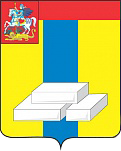 ОБЩЕСТВЕННАЯ ПАЛАТА ГОРОДСКОГО ОКРУГА ДОМОДЕДОВОМОСКОВСКОЙ ОБЛАСТИКомиссия по архитектурному облику городов и сел (деревень), благоустройству территорий, экологии и природопользованию (сохранению лесов).ПРОТОКОЛ №Штаб по строительствуг. Домодедово								15 августа 2018г.15 августа 2018 г. в Администрации г.о. Домодедово состоялся штаб по строительству.Со слов председателя комиссии по архитектуре Энвера Абдурахманова из текущих вопросов хотелось бы выделить:СТРОИТЕЛЬСТВО ОБЪЕКТОВ ООО «СЗ «ГРАД ДОМОДЕДОВО»РЕКОНСТРУКЦИЯ УСАДЬБЫ ПОД ДЕТСКИЙ ХОСПИС в с. КонстантиновоЗастройщик: ООО «СЗ «Град Домодедово»Проектная организация: ООО «ПСФ «ПИРС»Подрядчик: ООО «ЭКОСТРОЙ»Сроки строительства: до 31.12.2018г.Выполнено: 70 %Количество работающих: 3 чел.Общественная палата городского округа поставила в план мероприятий на сентябрь 2018г. провести Общественный контроль детского  Хосписа в с. Константиново.Председатель комиссии 						 Э.А. Абдурахманов